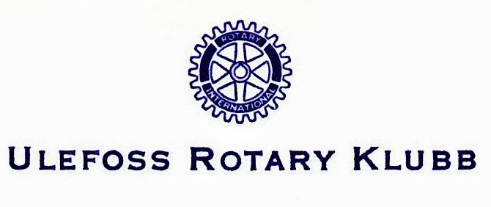 REFERAT FRA KLUBBMØTEFølgende deltok:   Bardur, Liv Sonja,  Irene,  Olav Gaute,   Øystein,  Marit, Monica, Einar K, Hermann, Knut,  Kolbjørn, Anders, Egil, og Olav*  President Egil var tilbake fra Covid 19 -karantene og ledet møtet.*  Vi klappet for bursdagene til Odd 10.10. og Egil F 16.10.*  Kveldens gjest og foredragsholder var Gisle Kavli, som kåserte om FRIDTJOF NANSEN, under tittelen  "NESTEKJÆRLIGHET OG REALPOLITIKK".*  Men før det fortalte Egil litt fra reise og opphold i Spania i disse Corona.tider.Det var ganske ulikt hva som oppleves normalt.15 mennesker på flyet nedover og 40 hjem igjen, ingen servering på SAS, munnbind og karantene og utrolig lite folk på flyplassene.  I Spania var det tilsynelatende god Corona-disiplin, med 2 meters avstand og bruk av munnbind overalt.  I tax-free'n på Gardermoen var det ikke like nøye for alle.  Vi nordmenn er nok ikke de mest disiplinerte.  Alle fikk tilbud om testing ved hjemkomst, men få benyttet seg av tilbudet.*  Egil kunne også fortelle at Distriktskonferansen 2021 skal være i Langesund 3.-5. september, forhåpentligvis med fulle saler og mere normale forhold.  Vi håper på det!*  Før Gisle Kavli fikk ordet, hadde Anders en tankevekkende 3-minutt om kostnadsutviklingen i Norge:Elverksjefen og andre sjefstopper i Norge, danser rundt gullkalven. Kostnadsutviklingen i Norge har tatt helt av i forhold til andre land og ingen ser ut til å ta dette på alvor.   Istrails virksomhet ble flyttet til Polen og de har ikke angret på den avgjørelsen. Lønnskostnadene i Norge er for høye i for forhold til andre land. Sverige ligger 25% lavere i lønnskostnader enn Norge, og Polen ligger 40% lavere.   Det er grunn til bekymning  for fremtiden dersom dette ikke gjøres noe med.Takk til Anders!Gisle Kavli med kåseri om Fridtjof Nansen*  Gisle Kavli kom til Ulefoss (fra Siljan) i 1996 for å jobbe som Kulturkonsulent i Nome.  Han har jobbet 22 år i Røde Kors i Telemark, og  på Nansenskolen på Lillehammer i 2008-2009.  Nå jobber han som Kirkeverge i Fredrikstad, men har fortsatt huset sitt på Møllerløkken, der han også har planlagt å tilbringe sine pensjonistdager.  Han er "hjemme" omtrent 1 gang i måneden nå.  Møllerløkken er et flott gammelt hus, som han fikk hjelp av "vår" Asbjørn til å sikre seg i sin tid.  Gamle banksjef "OT" bodde forresten  i dette huset.*  Fridtjof Nansen ble født i Kristiania 10.10. 1861, og døde 68 år gammel 13.05. 1930.  Mer enn  100.000 mennesker fulgte i hans begravelse 17.05.  Urnen ble satt ned ved hans hjem på Polhøgda ved Lysaker i Bærum.  Det forteller mye om hvilken person Nansen var.  Han var et universalgeni, internasjonal politiker, oppdagelsesreisende, forfatter og mye mer.Hans mor var Adelaide Johanne Thekla Isidore baronesse Wedel Jarlsberg til Fornebo , som var datter av major og baron Christian Fredrik Wedel Jarlsberg   Faren var sakfører Baldur Fridtjof Nansen.  Nansens mor hadde vært gift en gang før med en løytnant Bølling.Fridtjof Nansen hadde stor dametekke.  Han var gift 2 ganger; -først i 1889 med sangerinnen Eva Sars, som han hodestups forelsket seg i på en skitur i Nordmarka, der han visstnok reddet henne ut av en snøfonn.  De fikk 5 barn sammen, men hun døde i 1907.  I 1919 giftet han seg på nytt med Sigrun Munthe.  Ekteskapet var visstnok temmelig ulykkelig.I 1929 ble Nansen intervjuet av en amerikansk journalist, Brenda Ueland , datter av Andreas Ueland, som utvandret fra Norge til Amerika som 17-åring og bosatte seg i Minneapolis.Hun var 30 år yngre enn han, men de utviklet et nært forhold som varte til Nansen døde året etter.  Deler av deres store brevkorrespondanse er senere utgitt i bokform, kuriøst nok også inneholdende nakenbilder.En siste digresjon om Nansens kjærlighetsliv:  Etter en glimrende artium i 1880, fikk han i 1882 jobb som konservator i Bergen, og hadde hybel hos sokneprest Holt og frue.  Presten var homoseksuell og de hadde ikke noe intimt samliv.  Presten foreslo for sin kone at hun burde innvie unge hr. Nansen i elskovens hemmeligheter.  Litt av et tilbud til en ung mann!I Bergen tok Nansen doktorgrad på "sentralnervesystemet hos slimål".  Han var professor både i zoologi og oseanografi ved Universitetet i Oslo.Han var på selfangst ved Jan Mayen og krysset Grønland på ski.  Under overvintring på Grønland ble han godt kjent med inuitter og eskimokulturen.  Han sa selv at "brennevin og kristendom ødela eskimoene"  Dette førte også med seg at han meldte seg ut av kirken og regnet seg som agnostiker.*  Fra 1883 ledet Nansen en ekspedisjon med polarskuta "Fram".  Planen var å nå Nordpolen ved å la seg fryse fast i isen og bli drevet med over Polhavet.  Dette  slo feil og Nansen og Hjalmar Johansen forlot "Fram" med ski, kjelker og hunder for å nå Nordpolen.  De nådde ikke helt fram før de måtte snu, og tilbaketuren ble strabasiøs og farlig, med overvintring i selvbygd steinhytte.  Da det så som mørkest ut, julaften 1895, foreslo Nansen at de skulle bli dus!!  Nesten ikke til å tro.En britisk ekspedisjon reddet dem, men da var de i ynkelig forfatning. De ble gjenforent med "Fram" og ble hyllet i en triumfferd sørover.  De nådde Oslo i september 1886.*  Nansen hadde et sterkt forhold til Kong Haakon og Dronning Maud, og Eva Nansen sang ved en anledning for Kong Oscar II og Prins Eugen av Sverige.*  I årene fra 1907 til 1919 var Nansen lite i offentligheten. men i 1920 ble han valgt til Folkeforbundets Høykommisær for krigsfanger.  "Nansenhjelpen" gjennom Røde Kors bidro til at 450.000 krigsfanger kom seg "hjem".  Et eget "Nansenpass" gjorde dette mulig.*  I 1821 ledet han også hjelpeaksjonen til Russland gjennom Internasjonale Røde Kors.  Mennesker døde i hopetall der, men Nansen ble folkehelt mange steder i Russland etter dette arbeidet.  For sitt store humanitære arbeid, ble han i 1922 tildelt Nobels Fredspris. *  Nansen sa selv at "Trangen til ikke å ha levd forgjeves driver meg",  og at "Nestekjærlighets gjenfødelse er menneskehetens eneste redning".Vi fikk gjennom Gisle Kavlis foredrag virkelig et inntrykk av hvilken fantastisk person Fridtjof Nansen var, og han fikk en flaske vin som takk.*  Neste gang, 22.10. får vi besøk av Assisterende Guvernør, Dagfinn Hofstad, som vil fokusere på medlemsrekruttering.*  24.10. skal vi være med å arrangere "Piaf-kveld på Øvre Verket, og det trengs frivillig(e) til å passe på av vi holder de påkrevde avstandene.  Meld dere til Liv Sonja om dere kan.*  Der er hyggekveld 29.10, med "Vestlandskost".  Bardur hadde opprop og minnet også om "julehyggekveld" 10.12.*  14. og 15.11. er vi velkomne til Irenes nye hus på Berget, der Liv Sonja også vil vise oss noen av sine bilder.*  Olav vant både vin og napp.  Heldig han!  Dato:  15.10.År: 2020Referenter :  Olav Gaute Gaathaug og Øystein Haugen